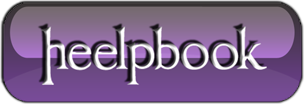 MySQL – Repair a corrupt or invalid tableThis article will go over the steps of repairing a corrupt or invalid MySQL table. Common errors you may see are:Log into the MySQL server via SSH;At the shell prompt type:mysqlcheck --auto-repair [database name] The utility will automatically check and repair all tables in the database specified and report its results;If the above utility does not work you can try the following at the shell prompt (Linux only):cd /var/lib/mysql/[database name]myisamchk -r *.MYIWhat is an MYI?Index of a MyISAM table created within a MySQL database; defines the structure of the table and includes a counter in the header that shows whether or not the table has been closed properly.MyISAM is the default storage engine used by MySQL. It manages non-transactional tables and provides high-speed data storage and retrieval operations.